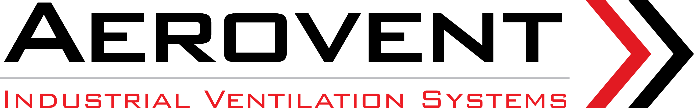 Aerovent Guide Specification
Upblast Tubeaxial Roof Ventilators: Model BSB40, Belt DrivenAerovent Model BSB40 Series, Tubeaxial Roof Ventilators provide cost effective, general-purpose ventilation of commercial buildings. Belt and direct drive models are available with adjustable pitch, cast aluminum or fixed pitch, fabricated steel impellers to meet specific application requirements.  Model BSB40 fans offer superior air and sound performance and the AMCA certified rating seal for air and sound and is UL/cUL 705 listed.Model BSB40 is available in belt driven configurations and mounts vertically, typically on a roof curb.ApplicationUpblast model BSB40 includes a heavy-duty, galvanized steel or aluminum stack cap with butterfly dampers to discharge air upward and prevent recirculation into the building. A splash guard located over the damper pivot area protects against rain entry.Sizes (impeller diameters): 14 to 60 inches (356 mm to 1,524 mm)Airflow: 1,175 to 72,200 CFM (1,996to 122,666 m3/hour)Static Pressure: Up to 1.5 inches wg (373 Pa)Aerovent is a leading designer and manufacturer of high quality industrial air moving equipment. Aerovent has extensive industry experience and years of active research, offering customers flexibility in fan design and construction along with superior service and state-of-the-art technology. With an unmatched variety of axial impellers and centrifugal fan wheels, every fan is built to the customer’s specific needs. This comprehensive selection of products and materials makes Aerovent the ideal choice for a diverse range of industry applications, including: Pulp & Paper, Automotive, Metal & Minerals, Mining, Power Generation, Agricultural, Marine and Water Treatment.Aerovent occupies over 1,000,000 sq. ft. of manufacturing space in the U.S. Headquarters are located in Minneapolis, Minnesota, which houses the management, sales and marketing, accounting, human resources, material management, engineering personnel, as well as a state-of-the-art AMCA accredited testing lab.We recommend you consult with your Aerovent Sales Representative, who can be contacted through: Aerovent, Minneapolis MN; (763) 551-7500; email: aerovent_sales@aerovent.com; www.aerovent.com. This document Copyright© 2017 AeroventSECTION 23 34 23.03 – AXIAL ROOF VENTILATORSGENERALSUMMARYSpecifier: Select one or both options in the following paragraph.  If both ate selected, coordinate with fan schedule on drawings to define the configuration for each fan.Section includes belt driven upblast tubeaxial roof ventilator fans for exhaust air.REFERENCE STANDARDSAmerican Bearing Manufacturers Association (ABMA): www.americanbearings.org:ABMA 9 – Load Ratings and Fatigue Life for Ball BearingsAir Movement and Control Association International, Inc. (AMCA): www.amca.org: AMCA Standard 204 - Balance Quality and Vibration Levels for FansAMCA Standard 205 - Energy Efficiency Classification for FansAMCA Standard 210 - ASHRAE 51 - Laboratory Methods of Testing Fans for Certified Aerodynamic Performance RatingAMCA Publication 211 - Certified Ratings Program - Product Rating Manual for Fan Air PerformanceAMCA Standard 300 - Reverberant Room Method for Sound Testing of FansAMCA Publication 311 - Certified Ratings Program - Product Rating Manual For Fan Sound PerformanceNational Electrical Manufacturers Association (NEMA): www.nema.orgNEMA MG 1 – Motors and GeneratorsNational Fire Protection Association (NFPA): www.nfpa.org: NFPA 70 - National Electric CodeUnderwriters Laboratories, Inc. / Underwriters Laboratories of Canada (UL/cUL): www.ul.com:  UL/cUL 705 - Standard for Power VentilatorsACTION SUBMITTALSProduct Data: Include the following:Rated capacities and operating characteristics.Fan Performance Data: Fan performance curves with flow, static pressure and horsepower.Sound Performance Data: Fan sound power levels in eight octave bands and, A-weighted overall sound power level or sone values.Motor ratings and electrical characteristics.Furnished specialty components.Specified accessories.Dimensioned standard drawings indicating dimensions, weights, and attachments to other work.Specifier: If Contractor will be required to provide engineering drawings and calculations for vibration, seismic, or high wind design, insert requirements here.INFORMATIONAL SUBMITTALSSource quality-control reports.Field quality-control reports.ISO-9001 certificate.CLOSEOUT SUBMITTALSOperation and Maintenance Data: Include routine maintenance, adjustment requirements, safety information, and troubleshooting guide.QUALITY ASSURANCEManufacturer Qualifications:  Approved ISO 9001-compliant manufacturer listed in this Section with minimum 10 years' experience in manufacture of similar products in successful use in similar applications, and with an ASME NQA-1 compliant Program.Specifier:  Retain paragraph below if Owner allows substitutions but requires strict control over qualifying of substitutions.Approval of Comparable Products:  Submit the following in accordance with project substitution requirements, within time allowed for substitution review:Product data, including certified independent test data indicating compliance with requirements.Project references:  Minimum of 5 installations not less than 5 years old, with Owner contact information.Sample warranty.Substitutions following award of contract are not allowed except as stipulated in Division 01 General Requirements.Approved manufacturers must meet separate requirements of Submittals Article.AMCA Compliance: Provide fan types tested in accordance with AMCA Standard 210 (air performance) and AMCA Standard 300 (sound performance) in an AMCA-accredited laboratory.Provide fan units rated according to AMCA Standard 211 (air performance) and AMCA Standard 311 (sound performance).Provide fan units rated according to AMCA Standard 205 (fan efficiency grade).COORDINATIONCoordinate sizes and locations of supports required for fan units.Coordinate sizes and locations of equipment supports, roof curbs, and roof penetrations.FIELD CONDITIONSHandling and Storage: Handle and store fan units in accordance with manufacturer's published instructions. Examine units upon delivery for damage. Store units protected from weather.WARRANTYSpecifier: Consult Aerovent for available special Project-specific warranties.Manufacturer's Warranty: Manufacturer's standard form in which manufacturer agrees to furnish replacement components for fan units that demonstrate defects in workmanship or materials under normal use within warranty period specified.Warranty Period: 12 months from startup or 18 months from shipment by manufacturer, whichever first occurs.PRODUCTSMANUFACTURERBasis-of-Design Manufacturer: Provide fan units manufactured by Aerovent, Minneapolis MN; (763) 551-7500; email: aerovent_sales@aerovent.com; website: www.aerovent.com. Source Limitations: Obtain axial roof ventilators from a single manufacturer.PERFORMANCE REQUIREMENTSFan Performance Ratings: [Project site elevation- based] [Sea level elevation-based].AMCA Compliance: Provide units that bear the AMCA-Certified Ratings Seal.Compliance: Classified under AMCA Standard 205.Specifier: Where UL/cUL compliance is required, retain the following paragraph and subparagraphs.UL/cUL Compliance: Provide fan listed in accordance with UL/cUL 705.Electrical Components, Devices, and Accessories: Listed and labeled as defined in NFPA 70.AXIAL ROOF VENTILATORSSpecifier: Select one or both options in the following paragraph.  If both are selected, coordinate with fan schedule on drawings to define the configuration for each fan.Provide belt-driven [fixed] [adjustable] pitch axial fans, configured for vertical flow of relatively clean air for Heating, Ventilating, and Air-Conditioning (HVAC) applications.Basis of Design Product: Aerovent, Model BSB40.Permanently attach nameplate displaying serial number and unit information.Fan Capacities, Characteristics, and Configuration: Refer to Drawing schedule.Specifier: Select impeller metal option in the following paragraph.Cast aluminum blades mount in cast aluminum hub. Steel blades are welded to a steel hub.Fan Impeller: [Fabricated steel, fixed-pitch, 5-blade, mounted in steel hub.] [[Die cast aluminum, adjustable-pitch, [4] [5] [6] [8]-blade] [Cast aluminum, adjustable-pitch, [4] [6]-blade], mounted in cast aluminum hub.]Hub Attachment to Shaft: Taper-lock bushing.Specifier: Retain the following paragraph for impellers with aluminum blades.Statically and dynamically balance impeller when fabricated, and again after fan unit has been assembled.Fan Shaft: AISI 1045 steel, turned, ground, and polished steel. Select shaft diameter so that first critical speed is minimum 1.43 times maximum operating speed. Finish with petroleum-based rust protectant.Bearings: Manufacturer's standard sealed field-lubricated pillow block ball bearings, based on fan size and mounting orientation, with grease lines extended to outside fan housing.Minimum L-50 Bearing Life: 200,000 hours at maximum operating speed, in accordance with ABMA 9.Housing: Formed ASTM A-569 low carbon hot rolled steel with continuously welded seams.Specifier: Metalized vinyl nameplate is standard. Metal options are available as required.Apply [metalized vinyl] [aluminum] [stainless steel] nameplate, showing fan model, serial number, and pertinent fan information.Curb Cap: Welded steel, one-piece, weather-tight construction, to adapt from square roof curb to round fan inlet. Fabricate from steel and include pre-punched flange to mate with fan unit inlet flange.Discharge Cap: Provide galvanized steel stack cap with gravity operated galvanized steel butterfly dampers at fan discharge. Include gasket. Finish with manufacturer's standard finish.Velocity: 1,800 to 3,000 feet/min (9.1 to 15.2 m/s).Belt Drives:Drive Components: V-belt drive, rated for minimum 150 percent of motor nameplate horsepower, with machined, [fixed-] [adjustable-] pitch, cast-iron pulleys, and heat resistant, oil resistant V-belts. Provide [belt guard] [motor cover] to shield drives.Provide belt shield tubes to isolate drive components from airstream.Motors: Comply with NEMA MG 1 for designation, temperature rating, service factor, enclosure type, and efficiency requirements for motors specified in Division 23 section "Common Motor Requirements for HVAC Equipment."Manufactured in accordance with current applicable standards of IEEE and NEMA.Foot-mounted, NEMA standard, rated for continuous duty with class “B” insulation.Provide ball bearings with external grease fittings.Specifier: Select motor electrical data in following subparagraphs, or show this data on the drawing fan schedule. Do not show the data in both places.Motor Sizes: Minimum size as indicated. If not indicated, large enough so driven load will not require motor to operate in service factor range above 1.0.Specifier: Select motor electrical data in following subparagraphs, or show this data on the drawing fan schedule. Do not show the data in both places.Electrical Data:Voltage: [115] [208] [230] [460] [575] [_____] VAC; [1] [3] phase; 60 Hz.Full Load Amps: [_____] A.Specifier: Select motor enclosure type in first following subparagraph.Enclosure Type: [Open, Drip Proof (ODP)] [Totally Enclosed Fan Cooled (TEFC)] [Explosion Proof (XP)].Provide motors that comply with the Energy Independence and Security Act of 2007 (EISA).Specifier: For motors controlled by VFDs, retain the following subparagraph.When controlled with a Variable Frequency Drive (VFD), provide premium efficiency motors suitable for inverter duty use.Disconnect Switch: Unfused, NEMA [1] [3R] [4] [4X] [7/9 explosion proof], selected in accordance with Division 26 section "Enclosed Switches." Factory mount and wire disconnect switch.Ship disconnect switch loose for field mounting and wiring.Specifier: For motors controlled by VFDs, retain the following subparagraph.When controlled with a Variable Frequency Drive (VFD), provide premium efficiency motors suitable for inverter duty use.Finishes:After fabrication, clean and chemically pretreat steel parts by phosphatization.Specifier: Specifier: The first paragraph below is manufacturer's standard finish.  Those that follow are optional finishes.  Select finish that is required.Apply two coats [Enamel, Gray] [Enamel, Color Matched] [Epoxy, Black] [Phenolic Heresite, Gray] [Carbocoat 30, Black] [Transcoat 161, Black].Motor Mounting Platform: Heavy-duty motor mounting platform with bracing and a single jackscrew and slides to allow adjustment of drive belt tension.Accessories:Specifier: Accessories listed in subparagraphs below are optional Aerovent features for this unit. Consult Aerovent representative for recommended options based upon Project requirements.Roof Curb: [Canted] [Self-flashing], [8 inches (203 mm.)] [12 inches (305 mm)] [18 inches (457 mm)] high, unvented, with 1-1/2 inch (38 mm) thick insulation.Inlet Safety Screen: Flat type, welded wire safety screen.Bird Screen: Welded wire screen, mounted at fan outlet.Specifier:  Retain roof curb base when ventilator will be placed on an existing roof curb.Specifier:  Retain roof curb extension when ventilator will be placed on an existing roof curb, but is not as high above the roof surface as required.Roof Curb Extension: Provide welded steel extension matching existing roof curb dimensions and insulation.  Include shelf for mounting backdraft damper.Shaft Seal: Elastomeric Viton rotary seal and Teflon wear plate bolted to fan housing.Maximum Ambient Temperature: 250 deg. F (121 deg. C).Specifier: If factory disconnect is required, select NEMA enclosure rating in following paragraph, and select one subparagraph below to specify factory or field mounting. Retain second subparagraph when NEMA 7/9 (explosion proof) option is selected.Spark Resistant Construction: Mount bearings isolated from flow airstream.AMCA Type B: Provide non-ferrous fan impeller and aluminum rub ring where shaft penetrates fan housing. Maximum operating temperature: 250 deg. F (260 deg. C).Bolted cover access door.Fusible Link: -Provide fusible link that melts at 165 deg. F (74 deg. C), to hold discharge butterfly dampers open.Magnetic Damper Latches: Provide magnetic latches with steel discharge butterfly dampers, to hold dampers closed when fan is not running.SOURCE QUALITY CONTROLFactory Run Test: Test run assembled fan units prior to shipment at specified operating speed or maximum RPM allowed. Statically and dynamically balance each impeller in accordance with AMCA 204 "Balance Quality and Vibration Levels for Fans" to Fan Application Category BV-3, Balance Quality Grade G6.3. Obtain balance readings by electronic equipment in the axial, vertical, and horizontal directions on each set of bearings. Submit report of factory run test.EXECUTIONEXAMINATIONExamine areas to receive fans. Notify Engineer regarding conditions that may adversely affect installation, operation, or maintenance of fans. Proceed with installation once conditions are in accordance with manufacturer's published instructions.PROTECTIONProtect adjacent construction and finished surfaces during installation and testing.Except for operational testing, do not operate fan during construction.INSTALLATIONInstall fans in accordance with Contract documents and manufacturer's published instructions.Specifier: Insert applicable installation requirements for vibration, seismic, and high wind design if applicable to installation.Install fan units with adequate clearances for service and maintenance.Specifier: Coordinate duct installation and specialty arrangements with schematics on Drawings and with requirements specified in duct systems. If Drawings are explicit enough, these requirements may be reduced or omitted.Duct Connections: Drawings indicate general arrangement of ducts and duct accessories. Where indicated on Drawings, [install factory-furnished companion flanges and] make final duct connections with flexible connectors. Flexible connectors are specified in Division 23 section "Air Duct Accessories."Install connecting ducts with adequate clearances for service and maintenance.Electrical Connections: Connect wiring in accordance with NFPA 70 and Division 26 section "Low-Voltage Electrical Power Conductors and Cables."Ground and bond equipment according to Division 26 section "Grounding and Bonding for Electrical Systems."Equipment Identification: Label units according to Division 23 section "Identification for HVAC Piping and Equipment."FIELD QUALITY CONTROLSpecifier: Select option in paragraph below to define the party responsible for final tests and inspections to be performed.[Owner will retain] [Contractor shall retain] qualified testing agency to perform field tests and inspections.Specifier: Retain first paragraph below to describe tests and inspections to be performed.Tests and Inspections:Verify that unit is secured to supports, and that duct and electrical connections are complete. Verify that proper thermal-overload protection is installed in motors, starters, and disconnect switches.Verify that cleaning and adjusting are complete.Disconnect fan belt drive from motor. Verify proper motor rotation direction, and verify fan impeller free rotation and smooth bearing operation. Reconnect fan drive system, align and adjust belts, and install belt guards.Verify that manual and automatic volume control, and fire and smoke dampers in connected ductwork systems are in fully open position.Disable automatic temperature-control actuators, energize motor, adjust fan to indicated rpm, and measure and record motor voltage and amperage.Shut unit down and reconnect automatic temperature-control actuators.Remove and replace malfunctioning units and retest as specified above.Test and adjust controls and safeties. Replace damaged and malfunctioning controls and equipment.Submit test and inspection reports.ADJUSTING AND CLEANINGAdjust, clean, and maintain installed fan units in accordance with manufacturer's published instructions.END OF SECTION